De hemel: De hemel is de ruimte boven de aardeDe wolken: Wolken zie je in de lucht, het zijn witte of grijze vormen.De sterren: Sterren zie je aan de hemel als het donker is. Ze geven licht.De zon: de zon is de bol in de hemel die zorgt voor warmte en lichtDe maan: de maan is de grote geel/witte bol die je ’s nachts kunt zien.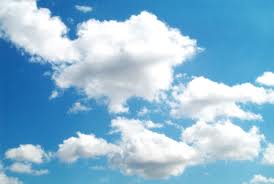 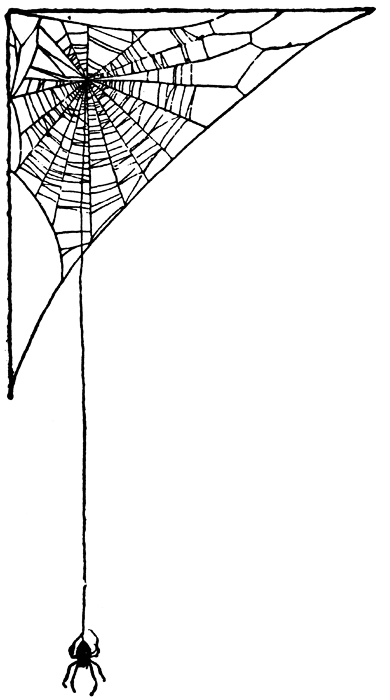 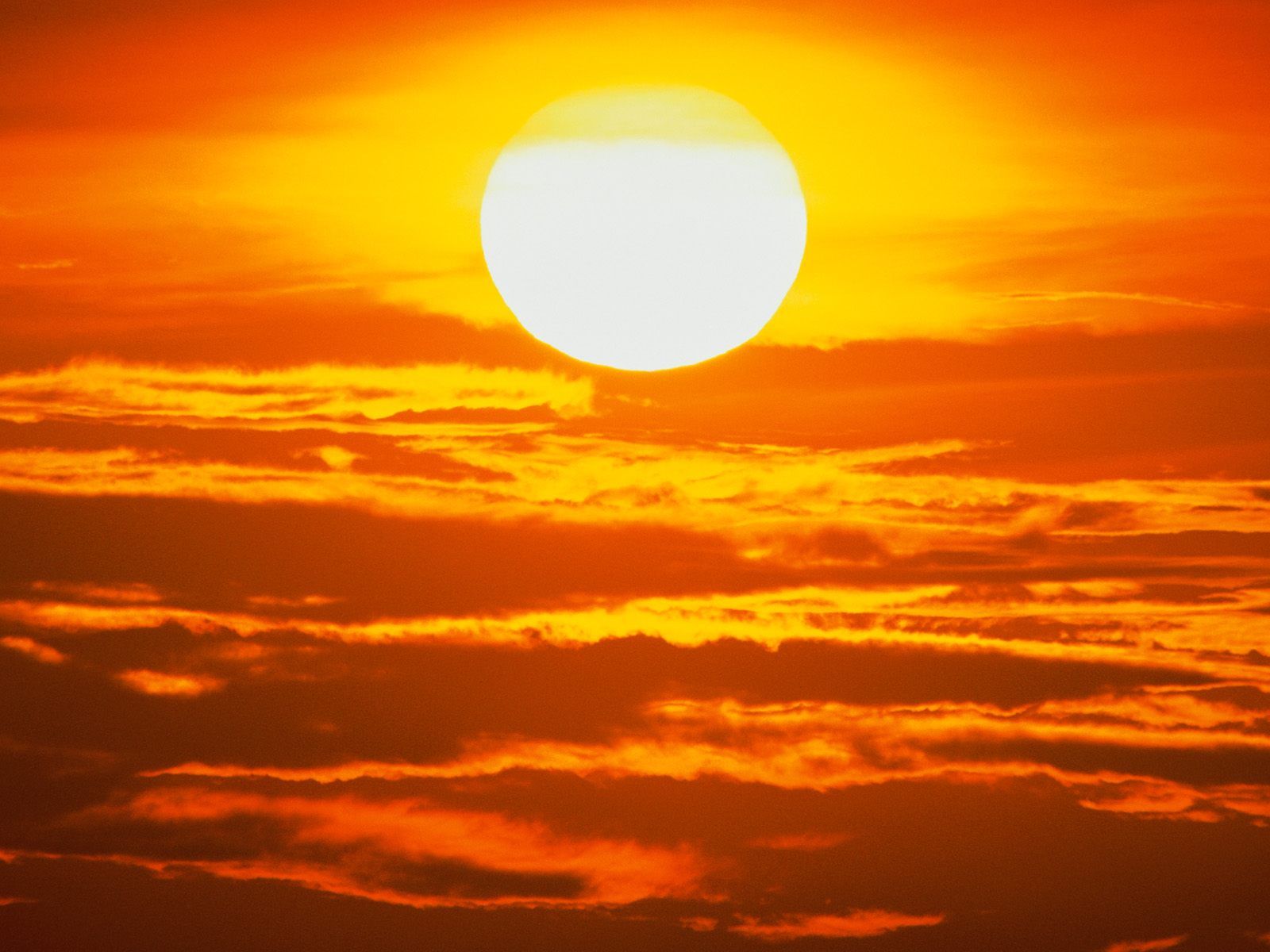 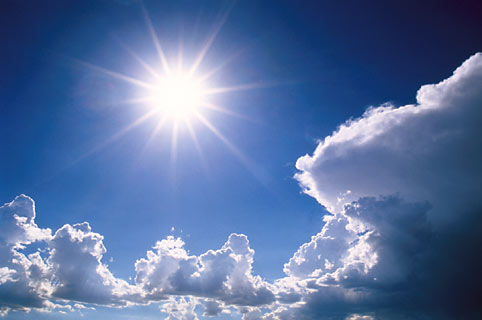 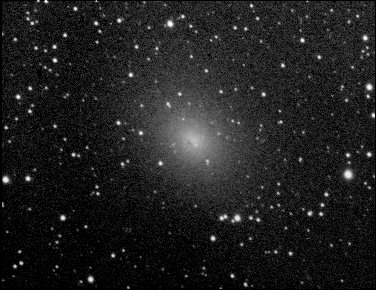 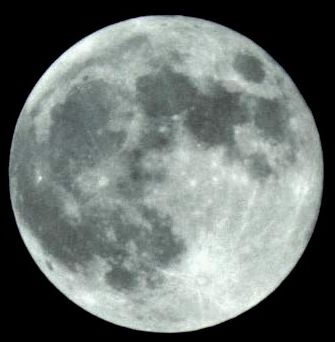 